Material Escolar 2019ENSINO MÉDIO – 2º anoLIVROS DIDÁTICOSSistema Marista de Educação – Impresso e digital. Editora: FTDLÍNGUA ESTRANGEIRAInglês: 360° Open Roads Inglês - Ensino Médio. Flávia da Cruz Miguel- FTD - São Paulo/2015Livro  Orgulho e Preconceito - Jane Austen (https://www.saraiva.com.br/pride-and-prejudice-9353624.html) Espanhol: 360° palavras Compartidas Espanhol – Ensino Médio. Henrique Romanos, Jacira Paes de Carvalho e Zaqueu Machado Borges Júnior – FTD- São Paulo/2015.Livro Mi Buenos Aires Querido - Delia Maria de Cesari – Editora Moderna.LITERATURAAtenção: Algumas obras têm publicações em várias editoras. Podem ser adquiridas obras de quaisquer editoras, só não podem ser adaptações das obras. MATERIAL ESCOLAR • 1 jaleco branco de algodão, manga longa, para laboratório (também será usado nos anos seguintes)ANO LETIVO 2019        O calendário completo será disponibilizado no site* a partir de janeiro. Abaixo, destacamos as principais datas:Site www.colegios.redemarista.org.br/gracas 2º ano do Ensino Médio2º ano do Ensino Médio2º ano do Ensino Médio1º trimestreTítulo: Doze contos peregrinosAutor: Gabriel García MarquesEditora: Record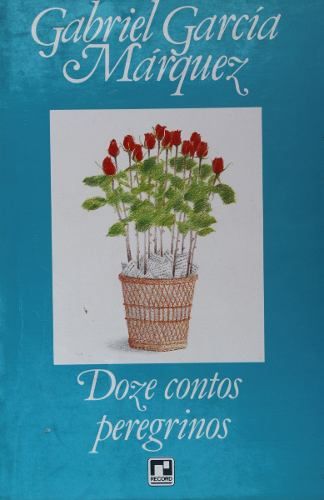 2º trimestreTítulo: ÚrsulaAutor: Maria Firmina dos ReisEditora: Companhia das Letras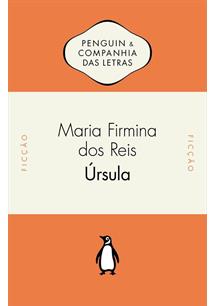 3º trimestreTítulo: Clara dos AnjosAutor: Lima BarretoEditora: FTD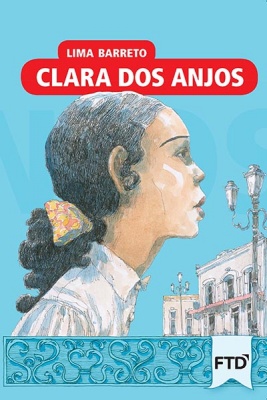 8/1 a 9/2Matrículas para Turno Integral, Pós-Turno e Extraclasse, na Secretaria18/2Início das Aulas – Novos estudantes19/2Início das Aulas – Estudantes veteranos19/2Acolhida da Educação Infantil e 1º ano do EF (por agrupamento e horários diferenciados a serem comunicados)19/2Início das aulas do Turno Integral e Pós-turno18 a 20/2 Venda dos livros didáticos – Sala de Espelhos, no 2º andar do Ginásio (acesso pelo estacionamento)6/3Início das Atividades Extraclasse24/7 a 4/8Recesso escolar de inverno